Компанијата ЛЕОМАР ГРОУП доо е овластен дистрибутер на Bonatti - брендот за долна облека, програм за спиење и костими за капење.Поради зголемување на обемот на работење, имаме потреба за:МАГАЦИОНЕРВработениот ќе биде дел од прекрасна динамична работна атмосфера и опкружување, во кое секој има можност да го даде својот максимум.Опис на работно место:Организација на магацинско работењеПрецизно водење на материјална  евиденција на стоки на залиха и нивно совесно и одговорно менаџирање. Примање нарачки, нивно пакување, изготвување документација и дневна испорака на стока до сопствени продавници и до карго доставувачПакување на online нарачки Достава на online нарачки за клиенти во СкопјеОдржување хигиена во работниот просторПотребни квалификации:Иницијативност, тимско работење, лојалност, прецизностВозачка дозвола Б категорија;Солидно познавање на MS Office пакетот;Ние нудиме пријатна работна средина и солидна плата.Препорака од претходно работно место ќе се смета за предност.Само кандидатите кои ќе влезат во потесен избор ќе бидат контактирани.Своите апликации испратете ги на следниов e-mail: info@leomargroup.mkwww.bonatti.mk     Bonatti Macedonia www.facebook.com/BonattiMacedonia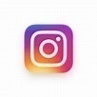 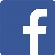 bonatti_macedonia  www.instagram.com/bonatti_macedonia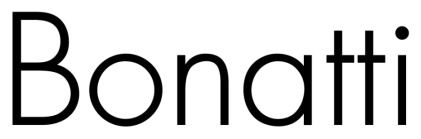 